ЗАХТЕВПредмет:  Суфинансирање трошкова услуге селекције домаћих животиња (говеда, оваца и коза)Корисници: Регистрована пољопривредна газдинства са територије Града Кикинде Потребна документација:Образац захтева за предметну набавку са изјавом да нису коришћени подстицаји за исту намену из других јавних извора финансирања ( преузети у Услужном центру Градске управе)Потврду о активном статусу регистрованог пољопривредног газдинстваФотокопија личне карте подносиоца пријаве (уколико је чипована – очитати)Фотокопију наменског рачуна подносиоца захтеваДоказ о регулисаним пореским и другим доспелим обавезама из јавних прихода (Прибавља се по службеној дужности уз претходно потписану сагласност)Извод из регистра пољопривредних газдинстава о сточном фонду који издаје Управа за трезорРачун основне и/или регионалне одгајивачке организације са доказом о уплати Под пуном материјалном и кривичном одговорношћу ИЗЈАВЉУЈЕМ да сам пре попуњавања обрасца исти пажљиво прочитао и разумео, као да су горе наведени подаци тачни. Такође, под пуном материјалном и кривичном одговорношћу ИЗЈАВЉУЈЕМ да предметна инвестиција није предмет другог поступка за коришћење подстицаја.         Датум и место                                                                            Потпис подносиоца захтева__________________________                                                  ________________________________                                                                                                                                                                                                                                                      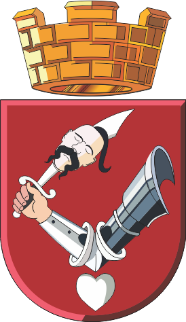 Република СрбијаАутономна покрајина ВојводинаГРАД КИКИНДАГРАДСКА УПРАВАСекретаријат за заштиту животне средине,пољопривреду и рурални развој К и к и н д аТрг српских добровољаца 12, 23300 Кикинда, тел 0230/410-239, факс: 0230/410-239, e-mail: dalibor.olickov@kikinda.org.rsТрг српских добровољаца 12, 23300 Кикинда, тел 0230/410-239, факс: 0230/410-239, e-mail: dalibor.olickov@kikinda.org.rsИме и презимеЈМБГБрој ПГБрој наменског рачунаПребивалиштеУлица и бројКонтакт телефон